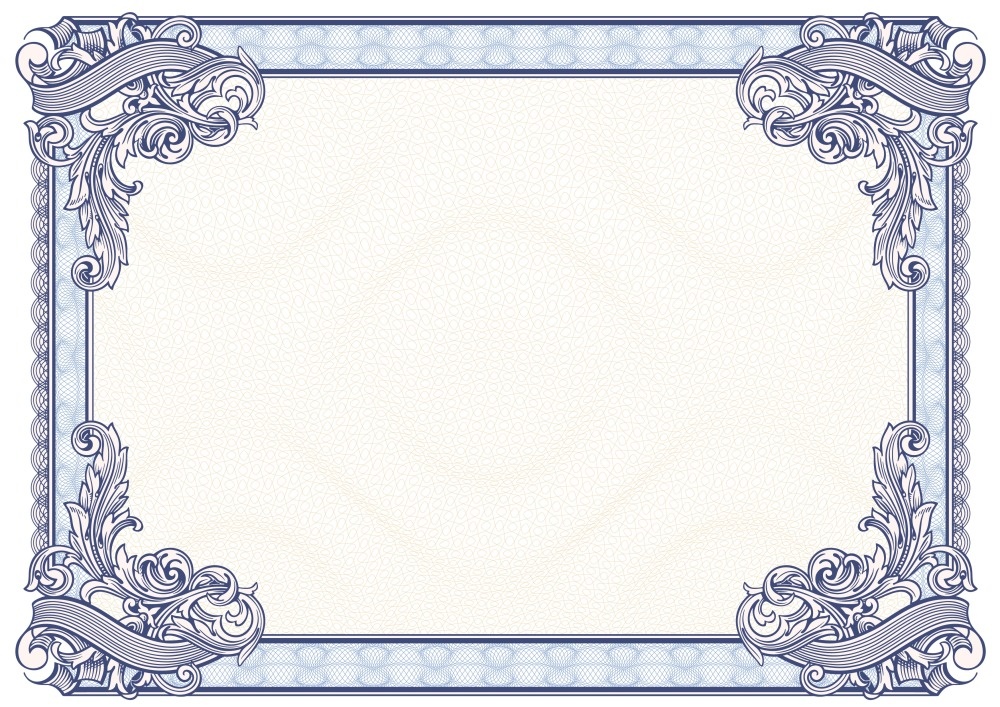 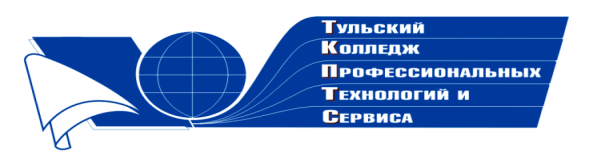 Государственное профессиональное образовательное учреждение  Тульской области «Тульский колледж профессиональных технологий и сервиса»СертификатНастоящим подтверждается, чтоНекрасова Надежда Ивановнаприняла участие в общероссийском заочном конкурсе «Коллекция педагогического мастерства и творчества»  в номинации «Лучшая разработка урока» с  методической разработкой для проведения занятия по теме «Страны Европы в 20-е годы ХХ века » по дисциплине «История»   Директор ГПОУ ТО       «ТКПТС»                                     С.С. Курдюмов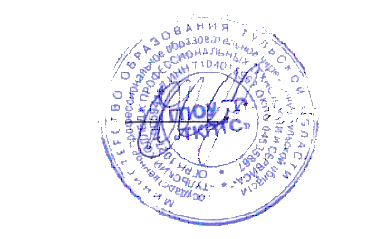 2018 год